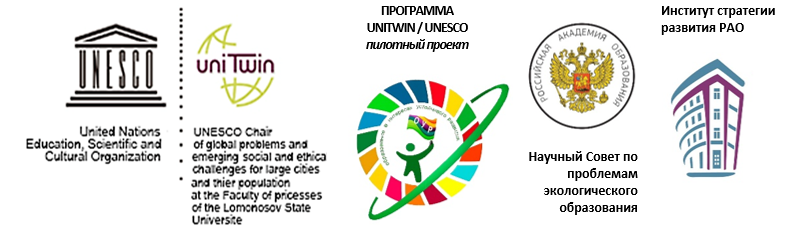 Протокол по итогам Всероссийского командного баттла«Движение к целям устойчивого развития»Всероссийский командный баттл «Движение к целям устойчивого развития» состоялся 29-30 марта 2022 г. в рамках II Всероссийского Фестиваля (с международным участием) научно-практических разработок по образованию для устойчивого развития, который пройдет 16-18 мая 2022 года на платформе  http://partner-unitwin.net.Регистрация на II Всероссийский Фестиваль открыта до 26 апреля 2022 г. по ссылке: https://docs.google.com/forms/d/154hjt-2jd0urLPrWOjCXottRUmt7N6X5MYi5Gf8Bulk/edit?usp=sharingВ конкурсе приняли участие 66 команд - 268 педагогов, 21 обучающийся 6-10 классов, 7 студентов из разных регионов РФ: г. Томск: ДОО №№ 2, 3, 8, 11, 18, 21, 35, 38, 46, 48, 53, 54, 56, 57, 60, 63, 76, 79, 83, 88, 89, 94, 96, 99, 103; МАОУ СОШ № 54, МАОУ гимназия № 29; Томский район: МБОУ НОШ мкр. «Южные ворота», МБДОУ «Детский сад «Рябинка» КВ п. Зональная Станция», МАДОУ «ЦРР – детский сад д. Кисловка», МБДОУ «Детский сад КВ п. Молодежный», МАДОУ «Детский сад «Полянка» п. Мирный, МБДОУ «Детский сад «Рябинка»; Иркутская область: г. Ангарск: МБОУ «СОШ №4», ГБПОУ Иркутской области «Ангарский педагогический колледж», МБОУ «СОШ №4», г. Братск: МБДОУ «ДСОВ №76», МБОУ «СОШ № 45»; г. Иркутск: МБДОУ города Иркутска детский сад № 180; МБОУ СОШ №29 р.п. Чунский; г. Рязань: МБОУ «Школа № 59»; Свердловская область: МАДОУ детский сад № 14 г. Екатеринбург; Московская область: МБОУ СОШ №25 им. И.А. Копылова, МАДОУ ЦРР-детский сад №35 «Родничок» г.о. Щелково, МАОУ «Щёлковская гимназия № 6».Цель Конкурса – содействие распространению целей устойчивого развития.Участники баттла 29-30 марта 2022 г. выполняли задания: отгадывали ребусы, тесты, устанавливали аналогии, ассоциации, решали кроссворды, угадывали предмет в «черном ящике» и т.п.). Участникам было интересно, что находится в черном ящике? Правильный ответ содержится в описании ЦУР 12: Обеспечение перехода к рациональным моделям потребления и производства по ссылке: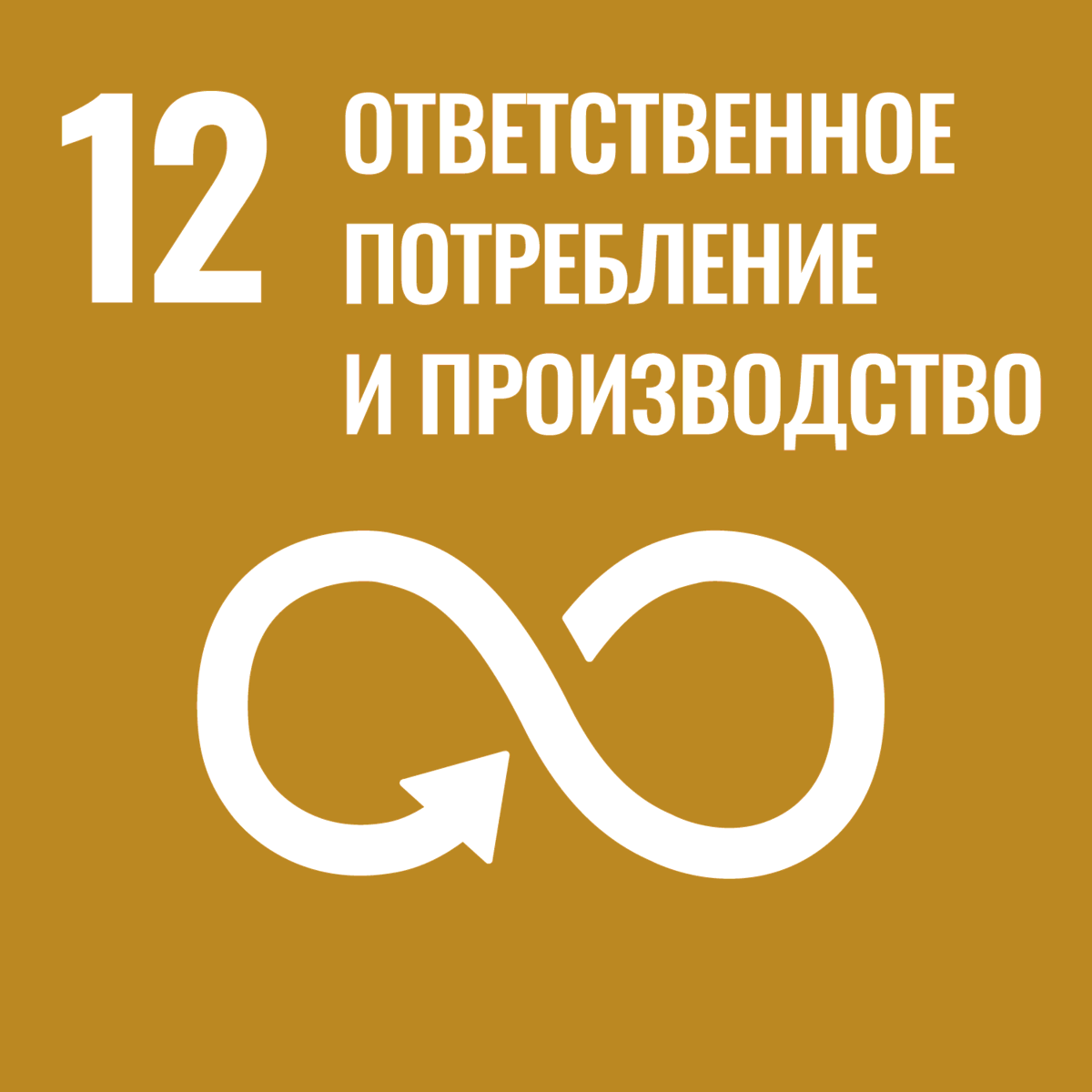 https://www.un.org/sustainabledevelopment/ru/sustainable-consumption-production/«А если обратить внимание только на рядового потребителя, то, например, домашние хозяйства потребляют 29% мировой энергии и выбрасывают до 21% общего объема углекислого газа. Если бы люди во всём мире перешли на энергоэффективные лампы, удалось бы сэкономить 120 млрд. долл. США в год. Такой подход можно применить к любой области в нашей повседневной жизни. Например, при обновлении гардероба стоит задуматься о том, что индустрия моды является вторым по величине загрязнителем в мире после нефтяной промышленности».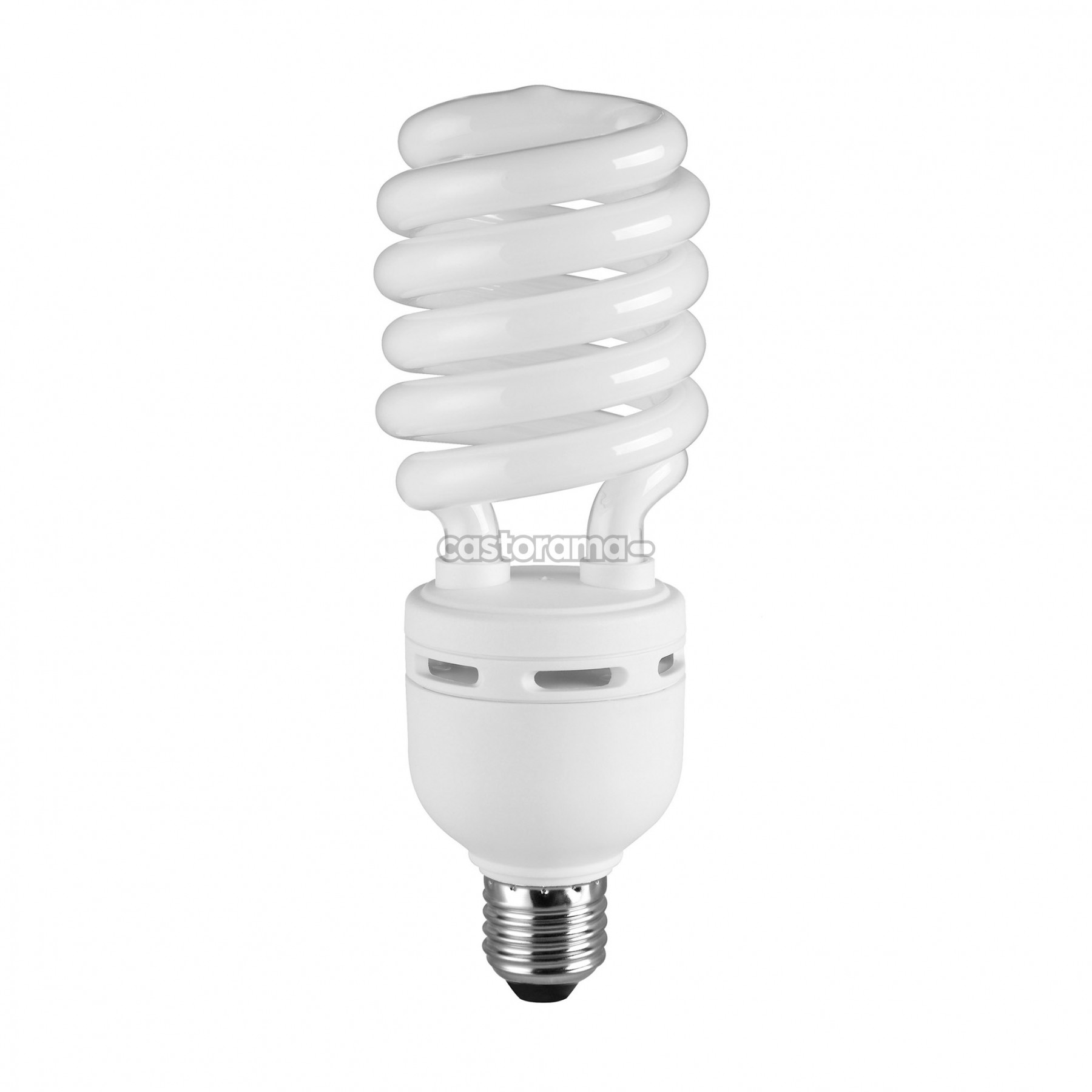 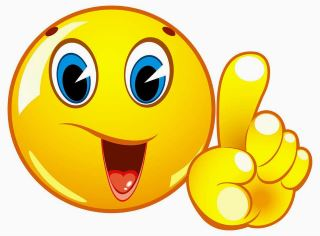 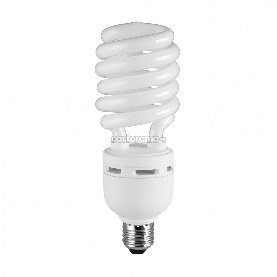 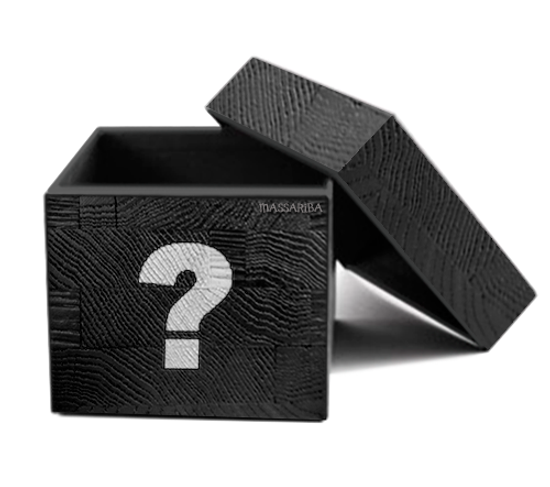 Электронные грамоты победителей, призеров и сертификаты участников будут отправлены на электронную почту, указанную в заявке, не позднее не позднее 15 апреля 2022 г.Коллеги, если по какой-то причине к 15 апреля 2022 г. Вы не получили письмо, просим Вас написать на электронную почту: ooa555@yandex.ru,  Осипова Оксана Александровна, заместитель директора по развитию, методист МАУ ИМЦ.Итоговый поздравительный видеоролик победителей и призеров будет представлен 17 мая 2022 года в 13.00 мск. в рамках II Всероссийского Фестиваля научно-практических разработок по образованию для устойчивого развития на сайте http://partner-unitwin.net.Просим победителей (1 место) прислать до 15 апреля 2022 г. на электронный адрес: ooa555@yandex.ru фото населенного пункта, в котором Вы проживаете (любую достопримечательность), фото вашей образовательной организации, свое фото (указать ФИО, должность, краткое наименование организации) для подготовки поздравительного видеоролика.Поздравляем всех победителей и призеров, благодарим всех за участие!Молодцы! До новых встреч, друзья!№ п/пФИО участниковДолжностьНаименование образовательной организацииКоличество балловРезультатмакс. –72 б.Ганьшина Юлия Владимировнаучитель начальных классовМБОУ "Школа №59",г. Рязань553 местоЕрикова Мария Олеговнаучитель начальных классовМБОУ "Школа №59",г. Рязань553 местоНовикова Елена Вячеславовнаучитель начальных классовМБОУ "Школа №59",г. Рязань553 местоХамова Елена Викторовнаучитель начальных классовМБОУ "Школа №59",г. Рязань553 местоШумилова Любовь Вячеславовнаучитель информатики и ОБЖМБОУ СОШ № 25 им. И.А. Копылова ГОЩ562 местоЗахарова Ирина Олеговнаучитель химии и географииМБОУ СОШ № 25 им. И.А. Копылова ГОЩ562 местоЯкубович Екатерина Николаевнаучитель биологии и информатикиМБОУ СОШ № 25 им. И.А. Копылова ГОЩ562 местоНемова Яна Станиславовнаучитель физики и математикиМБОУ СОШ № 25 им. И.А. Копылова ГОЩ562 местоДеева Мария Игоревнаучитель информатики и биологииМБОУ СОШ № 25 им. И.А. Копылова ГОЩ562 местоСергеева Светлана Павловнапедагог - организаторМБОУ «СОШ № 45»МО г. Братска562 местоДронова Анастасия Александровнаучитель физического воспитанияМБОУ «СОШ № 45»МО г. Братска562 местоКарпова Александра Александровнаучитель начальных классовМБОУ «СОШ № 45»МО г. Братска562 местоПетрова Юлия Юрьевнаучитель начальных классовМБОУ «СОШ № 45»МО г. Братска562 местоСухих Юлия Сергеевнаучитель начальных классовМБОУ «СОШ № 45»МО г. Братска562 местоНиколаенко Любовь ИвановнавоспитательМБДОУ города Иркутска детский сад № 18046сертификатТкаченко Татьяна ВикторовнавоспитательМБДОУ города Иркутска детский сад № 18046сертификатСтепнова Анастасия АлександровнавоспитательМБДОУ города Иркутска детский сад № 18046сертификатКреер  Анастасия АлександровнавоспитательМБДОУ города Иркутска детский сад № 18046сертификатШаманова Жанна Вячеславовнастарший воспитательМБДОУ города Иркутска детский сад № 18046сертификатБояркина Евгения ГеннадьевнавоспитательМБДОУ «ДСОВ №76»,г. БратскИркутской области45сертификатРыбалко Анастасия ЮрьевнавоспитательМБДОУ «ДСОВ №76»,г. БратскИркутской области45сертификатСазончик Ирина ВладимировнавоспитательМБДОУ «ДСОВ №76»,г. БратскИркутской области45сертификатГрицик Ольга АнатольевнавоспитательМБДОУ «ДСОВ №76»,г. БратскИркутской области45сертификатЮрченко Наталья НиколаевнавоспитательМБДОУ «ДСОВ №76»,г. БратскИркутской области45сертификатАгурьянова Екатерина ЮрьевнавоспитательМБДОУ «ДСОВ №76»,г. БратскИркутской области45сертификатДмитриева Ольга ВладимировнавоспитательМБДОУ «ДСОВ №76»,г. БратскИркутской области45сертификатЖевлакова Ольга СергеевнавоспитательМБДОУ «ДСОВ №76»,г. БратскИркутской области533 местоБянкина Изабелла Брониславнастарший воспитательМБДОУ «ДСОВ №76»,г. БратскИркутской области533 местоСвердлова Елена Борисовнапедагог дополнительного образованияМБДОУ «ДСОВ №76»,г. БратскИркутской области533 местоГринишина Елена Владимировнапедагог-психологМБДОУ «ДСОВ №76»,г. БратскИркутской области533 местоШаталина Елена Александровнаинструктор по физической культуреМБДОУ «ДСОВ №76»,г. БратскИркутской области533 местоГорюнова Елена Павловнамузыкальный руководительМБДОУ «ДСОВ №76»,г. БратскИркутской области533 местоТомко Наталья ЮрьевнавоспитательМБДОУ «ДСОВ №76»,г. БратскИркутской области49сертификатКрасильникова Светлана ИвановнавоспитательМБДОУ «ДСОВ №76»,г. БратскИркутской области49сертификатБелозерцева Юлия ЮрьевнавоспитательМБДОУ «ДСОВ №76»,г. Братск Иркутской области49сертификатЛютинго Ольга ВикторовнавоспитательМБДОУ «ДСОВ №76»,г. БратскИркутской области49сертификатШмитляйн Мария Николаевнастарший воспитательМБДОУ № 18 г. Томска553 местоКурочкина Татьяна Васильевнаинструктор по ФКМБДОУ № 18 г. Томска553 местоБабич Ирина Сергеевнастарший воспитательМАДОУ «Детский сад «Полянка» п. Мирный Томского района601 местоПухальская Виктория Вадимовнапедагог-психологМАДОУ «Детский сад «Полянка» п. Мирный Томского района601 местоИлющенко Елена АлександровнавоспитательМАДОУ «Детский сад «Полянка» п. Мирный Томского района601 местоКозырева Татьяна ИгоревнавоспитательМАДОУ «Детский сад «Полянка» п. Мирный Томского района601 местоЖукова Елена АлексеевнавоспитательМАДОУ «Детский сад «Полянка» п. Мирный Томского района601 местоИванова Яна ВладимировнавоспитательМАДОУ «Детский сад «Полянка» п. Мирный Томского района601 местоПшеничкина Мария НиколаевнавоспитательМАДОУ «Детский сад «Полянка» п. Мирный Томского района601 местоЯшина Надежда АнатольевнавоспитательМБДОУ № 46г. Томска46сертификатУбиенных Евгения ЕвгеньевнавоспитательМБДОУ № 46г. Томска46сертификатКамальдинова Галина ИвановнавоспитательМБДОУ № 46г. Томска46сертификатКочнева Светлана АлександровнавоспитательМБДОУ № 46г. Томска46сертификатЗахарова Татьяна НиколаевнавоспитательМБДОУ № 46г. Томска46сертификатНевзорова Татьяна ТеодоровнавоспитательМБДОУ № 46г. Томска45сертификатКорнева НадеждаВладимировнастарший воспитательМБДОУ № 46г. Томска45сертификатРазина Ирина Вячеславовнаучитель-логопедМБДОУ № 46г. Томска45сертификатКарташова Олеся АлександровнавоспитательМБДОУ № 46г. Томска45сертификатБайгулова Ирина ЮрьевнавоспитательМБДОУ № 46г. Томск45сертификатСеливерова Надежда Викторовнастарший воспитательМАДОУ № 38г. Томска641 местоНикитина Ольга Серафимовнастарший воспитательМАДОУ № 38г. Томска641 местоДик Ольга ВалериевнавоспитательМАДОУ №38г. Томска641 местоРодионова Ольга НиколаевнавоспитательМАДОУ №38г. Томска641 местоЮдникова Надежда ВикторовнавоспитательМАДОУ №38г. Томска641 местоШиян Марина АлексеевнавоспитательМАДОУ №38г. Томска641 местоТихая Ольга АлександровнавоспитательМБДОУ «Детский сад «Рябинка» КВ Томского района29сертификатГудничева Наталия АлексеевнавоспитательМБДОУ «Детский сад «Рябинка» КВ Томского района29сертификатБыкова Людмила АлександровнавоспитательМБДОУ «Детский сад «Рябинка» КВ Томского района29сертификатЛязгина Оксана ВладимировнавоспитательМАДОУ ЦРР детский сад № 94 г. Томска523 местоБерестова Марианна ЛеонидовнавоспитательМАДОУ ЦРР детский сад № 94 г. Томска523 местоШвецова Надежда НиколаевнавоспитательМАДОУ ЦРР детский сад № 94 г. Томска553 местоСамойлова Анастасия ДенисовнавоспитательМАДОУ ЦРР детский сад № 94 г. Томска553 местоГареева Екатерина Вячеславовнаинструктор по физической культуреМАДОУ ЦРР детский сад № 94 г. Томска46сертификатЯркова Софья Павловнамузыкальный руководительМАДОУ ЦРР детский сад № 94 г. Томска46сертификатАртемьева Елена Александровнапедагог- психологМАДОУ ЦРР детский сад № 94 г. Томска46сертификатЧепелева ЛюдмилаВладимировназаведующийМАДОУ № 54 г. Томска592 местоЛобанова МаринаКонстантиновнапедагог дополнительногообразованияМАДОУ № 54 г. Томска592 местоУрюпина ЕвгенияАнатольевнапедагог- психологМАДОУ № 54 г. Томска592 местоШвалева ИринаАнатольевнавоспитательМАДОУ № 54 г. Томска592 местоСальникова ОльгаАлександровнавоспитательМАДОУ № 54 г. Томска592 местоФролова АнастасияСергеевнаучитель-логопедМАДОУ № 54 г. Томска592 местоФедякшина ЕленаМихайловнавоспитательМАДОУ № 54 г. Томска592 местоУспенская Елена Александровнаучитель начальных классовМБОУ «Школа №59»г. Рязани503 местоЕкимова Татьяна Анатольевнаучитель начальных классовМБОУ «Школа №59»г. Рязани503 местоЛукьянова Анна ВладимировнавоспитательМБДОУ№ 103 г. Томска543 местоПотапова Людмила БорисовнавоспитательМБДОУ№ 103 г. Томска543 местоШумакова Татьяна ВладимировнавоспитательМБДОУ№ 103 г. Томска543 местоСитдикова Ирина Анатольевнастарший воспитательМАДОУ № 79 г. Томска621 местоМорозова Валентина Николаевнапедагог-психологМАДОУ № 79 г. Томска621 местоЛугачева Галина Александровнапедагог дополнительногообразованияМАДОУ № 79 г. Томска621 местоСуворина Елена Александровнастарший воспитательМАДОУ детский сад № 57 г. Томска592 местоТаюкина Наталья Сергеевнастарший воспитательМАДОУ детский сад № 57 г. Томска592 местоИмамеева Елена Владимировнапедагог дополнительного образованияМАДОУ № 53 г. Томска592 местоГалеева Ульяна Белековнапедагог дополнительного образованияМАДОУ № 53 г. Томска592 местоБорзунова Наталья Ивановнаучитель химияМБОУ «СОШ №4»г. Ангарск601 местоВаричева Марина Александровнаучитель биологии, ОБЖМБОУ «СОШ №4»г. Ангарск601 местоЧерновол Ирина Юрьевнаучитель русского языка и литературыМБОУ «СОШ №4»г. Ангарск601 местоШарова Светлана Юрьевнаучитель информатикиМБОУ «СОШ №4»г. Ангарск601 местоКудакова Татьяна Юрьевнаучитель музыкиМБОУ «СОШ №4»г. Ангарск601 местоПрошина Лариса Николаевнаучитель информатикиМБОУ «СОШ №4»г. Ангарск601 местоЗайченко Светлана Владимировнаучитель географииМБОУ «СОШ №4»г. Ангарск601 местоСорокина Наталья Вячеславовнастарший воспитательМАДОУ № 2 г. Томска572 местоАббасова Марина ГеннадьевнавоспитательМАДОУ № 2 г. Томска572 местоБарышникова Маргарита ЮрьевнавоспитательМАДОУ № 2 г. Томска572 местоТюменцева Галина НиколаевнавоспитательМАДОУ № 2 г. Томска572 местоШвецова Клара АхатовнавоспитательМАДОУ № 2 г. Томска572 местоМищенко Светлана ВикторовнавоспитательМАДОУ № 2 г. Томска572 местоЛунькова Ольга Петровнапедагог дополнительного образованияМАДОУ № 2 г. Томска572 местоАфонченко Любовь АлександровнавоспитательМБДОУ № 46 г. Томска572 местоЗарникова Елена ВладимировнавоспитательМБДОУ № 46 г. Томска572 местоПрохорова Дарья АлександровнавоспитательМБДОУ № 46 г. Томска572 местоПугачева Наталья СергеевнавоспитательМБДОУ № 46 г. Томска572 местоТатанова Юлия ВикторовнавоспитательМБДОУ № 46 г. Томска572 местоМаркова Людмила ИвановнавоспитательМБДОУ № 46 г. Томска572 местоФарафутдинова Анастасия СергеевнавоспитательМБДОУ № 46 г. Томска572 местоДанилова Вера ВладимировнавоспитательМБДОУ № 46 г. Томска523 местоЖердева Светлана ИвановнавоспитательМБДОУ № 46 г. Томска523 местоКузьменко Анна ГеннадьевнавоспитательМБДОУ № 46 г. Томска523 местоСорокина Елена НиколаевнавоспитательМБДОУ № 46 г. Томска523 местоСосина Светлана Анатольевнастарший воспитательМБДОУ № 46 г. Томска523 местоСычева Людмила ВитальевнавоспитательМБДОУ № 46 г. Томска523 местоЯрославцева Татьяна ЮрьевнавоспитательМБДОУ № 46 г. Томска523 местоХугаева  Любовь ЮрьевнавоспитательМАДОУ ЦРР детский сад № 94 г. Томска601 местоВагина Татьяна СергеевнавоспитательМАДОУ ЦРР детский сад № 94 г. Томска601 местоЛедяева Любовь Николаевнастарший воспитательМАДОУ ЦРР детский сад № 94 г. Томска601 местоБезверхова Дарья ДмитриевнавоспитательМАДОУ ЦРР детский сад № 94 г. Томска601 местоГригорьева Екатерина Борисовнапедагог дополнительного образованияМАДОУ ЦРР детский сад № 94 г. Томска601 местоАнтонова Ирина СергеевнавоспитательМАДОУ № 38 г. Томска523 местоИванцова Елена АлександровнавоспитательМАДОУ № 38 г. Томска523 местоЛевчугова Наталья НиколаевнавоспитательМАДОУ № 38 г. Томска523 местоЛитвиненко Ольга НиколаевнавоспитательМАДОУ № 38 г. Томска523 местоСанталова Алла АлексеевнавоспитательМАДОУ № 38 г. Томска523 местоСусолина Наталья ВладимировнавоспитательМАДОУ № 38 г. Томска523 местоОльшукова Наталия АлександровнавоспитательМАДОУ № 38 г. Томска523 местоМагазиева Мария ГеннадьевнавоспитательМАДОУ № 38 г. Томска572 местоНадрина Анна ЛеонидовнавоспитательМАДОУ № 38 г. Томска572 местоНемержицкая Лира ВикторовнавоспитательМАДОУ № 38 г. Томска572 местоИванова Ирина ВладимировнавоспитательМАДОУ № 38 г. Томска572 местоОздровская Алена НиколаевнавоспитательМАДОУ № 38 г. Томска572 местоСагеева Анастасия ВладимировнавоспитательМАДОУ № 38 г. Томска572 местоХозяйкина Елена Александровнамузыкальный руководительМАДОУ № 38 г. Томска572 местоШиринова Ирина АлексеевнавоспитательМАДОУ № 38 г. Томска45сертификатАндреева Светлана ГеоргиевнавоспитательМАДОУ № 38 г. Томска45сертификатИгнатова Елена ВикторовнавоспитательМАДОУ № 38 г. Томска45сертификатТеплякова Наталья АнатольевнавоспитательМАДОУ № 38 г. Томска45сертификатНазмутдинова Гульнора АбдулладжоновнавоспитательМАДОУ № 38 г. Томска45сертификатФилатова Наталья ПетровнавоспитательМАДОУ № 38 г. Томска45сертификатТолкмит Наталья ИвановнавоспитательМАДОУ № 63 г. Томска572 местоШкуратова Светлана ВладимировнавоспитательМАДОУ № 63 г. Томска572 местоБорзунова Анна Михайловнастарший воспитательМАДОУ № 39 г. Томска592 местоАстапенко Ульяна СергеевнавоспитательМАДОУ № 39 г. Томска592 местоАлексеева Анастасия МихайловнавоспитательМАДОУ № 39 г. Томска592 местоКаминская Елена НиколаевнавоспитательМАДОУ № 39 г. Томска592 местоРевина Елена ВалерьевнавоспитательМАДОУ № 39 г. Томска592 местоТихонова Арина Андреевнаучитель-логопедМАДОУ № 39 г. Томска592 местоТолстолуцкая Татьяна АлександровнавоспитательМАДОУ № 39 г. Томска592 местоБорисенко Олеся Николаевназаместитель заведующего по воспитательно-образовательной деятельностиМАДОУ № 48 г. Томска553 местоХудоногова Екатерина Иннокентьевнастарший воспитательМАДОУ № 48 г. Томска553 местоКазанцева Ольга Николаевнапедагог-психологМАДОУ № 48 г. Томска553 местоПавлова Наталья Александровнапедагог дополнительного образованияМАДОУ № 48 г. Томска553 местоТюленева Наталья ВладимировнавоспитательМАДОУ № 48 г. Томска553 местоГалочкина Наталья СергеевнавоспитательМАДОУ № 48 г. Томска553 местоЧистякова Елена АнатольевнавоспитательМАДОУ № 48 г. Томска553 местоСалкевич Ирина АлександровнавоспитательМАДОУ № 48 г. Томска48сертификатТимофеева Людмила ВасильевнавоспитательМАДОУ № 48 г. Томска48сертификатАрхипкина Дарья АлексеевнавоспитательМБДОУ № 35 г. Томска533 местоБочкарева Надежда Ивановнаучитель - логопедМБДОУ № 35 г. Томска533 местоГубкова Елена Евгеньевнапедагог - психологМБДОУ № 35 г. Томска533 местоЖуравлева Александра ЮрьевнавоспитательМБДОУ № 35 г. Томска533 местоЗабродько Яна АлексеевнавоспитательМБДОУ № 35 г. Томска533 местоПавлова Марина Алексеевнастарший воспитательМБДОУ № 35 г. Томска533 местоАникина Любовь НиколаевнавоспитательМБДОУ № 35 г. Томска533 местоАлексеева Ирина АлексеевнавоспитательМБДОУ № 35 г. Томска533 местоГришаева Елена НиколаевнавоспитательМБДОУ № 35 г. Томска533 местоОзолина Евгения ВладимировнавоспитательМБДОУ № 35 г. Томска533 местоНечаева Маргарита МинигалиевнавоспитательМБДОУ № 35 г. Томска533 местоЛатышева Елена ГеннадьевнавоспитательМАДОУ № 56 г. Томска592 местоЛунько Надежда НиколаевнавоспитательМАДОУ № 56 г. Томска592 местоСысоева Марина ВикторовнавоспитательМАДОУ № 56 г. Томска592 местоРадькова Жанна НиколаевнавоспитательМАДОУ № 56 г. Томска592 местоЮдакова Ольга ГеннадьевнавоспитательМАДОУ № 83 г. Томска523 местоКузнецова Александра ВладимировнавоспитательМАДОУ № 83 г. Томска523 местоПроценко Наталия ИвановнавоспитательМАДОУ № 83 г. Томска523 местоТараскина Кристина СергеевнавоспитательМАДОУ № 83 г. Томска523 местоМихельсон Маргарита Раймундтовнаучитель -дефектологМАДОУ № 38 г. Томска621 местоТаксис Наталья Анатольевнаучитель -логопедМАДОУ № 38 г. Томска621 местоГолованова Наталья Леонидовнапедагог дополнительного образованияМАДОУ № 38 г. Томска621 местоВоскресенская Инна Анатольевнаинструктор по физическому воспитаниюМАДОУ № 38 г. Томска621 местоИглакова Валентина Юрьевнастарший воспитательМАДОУ «ЦРР – детский сад д. Кисловка» Томского района»503 местоКоровина Мария ВикторовнавоспитательМАДОУ «ЦРР – детский сад д. Кисловка» Томского района»503 местоЗырянова Татьяна ЮрьевнавоспитательМАДОУ «ЦРР – детский сад д. Кисловка» Томского района»503 местоДолгова Вероника АндреевнавоспитательМАДОУ «ЦРР – детский сад д. Кисловка» Томского района»503 местоБулгакова Ольга ВладимировнавоспитательМАДОУ «ЦРР – детский сад д. Кисловка» Томского района»503 местоМаресова Наталья АлександровнавоспитательМАДОУ «ЦРР – детский сад д. Кисловка» Томского района»503 местоОсипова Полина Ивановнаобучающаяся 6 классаМАОУ гимназия № 29г. Томска621 местоКрутолапов Леонид Павловичучитель обществознанияМАОУ гимназия № 29г. Томска621 местоМоисеева Мария ЕвгеньевнавоспитательМАДОУ «ЦРР – детский сад д. Кисловка» Томского района»40сертификатБрюховецкая Ольга ВасильевнавоспитательМАДОУ «ЦРР – детский сад д. Кисловка» Томского района»40сертификатЖурова Юлия АлександровнавоспитательМАДОУ «ЦРР – детский сад д. Кисловка» Томского района»40сертификатАзаренко Ирина ВикторовнавоспитательМАДОУ «ЦРР – детский сад д. Кисловка» Томского района»40сертификатНикитина Ольга ВасильевнавоспитательМАДОУ «ЦРР – детский сад д. Кисловка» Томского района»40сертификатИценко Елена ВладиславовнавоспитательМАДОУ «ЦРР – детский сад д. Кисловка» Томского района»40сертификатКиреева Светлана ГеннадьевнавоспитательМАДОУ «ЦРР – детский сад д. Кисловка» Томского района»40сертификатРау Виктория КазимировнавоспитательМБДОУ «Детский сад КВ поселок Молодежный» Томский район48сертификатПеремитина Марина НиколаевнавоспитательМБДОУ «Детский сад КВ поселок Молодежный» Томский район48сертификатСемёнова София Михайловнаучитель - логопедМАДОУ детский сад № 8 г. Томска631 местоМалиновская Оксана Юрьевнаучитель - логопедМАДОУ детский сад № 8 г. Томска631 местоСанталова Наталья Анатольевнаинструктор по физической культуреМБДОУ № 21 г. Томска42сертификатФедоркова Ольга АнатольевнавоспитательМБДОУ № 21 г. Томска42сертификатЗахарова  Ольга АлексеевнавоспитательМБДОУ № 21 г. Томска42сертификатХорошавина Анна  Владимировнастарший воспитательМБДОУ № 88 г. Томска641 местоУнжакова Надежда Антоновнапедагог-психологМАДОУ № 76 г. Томска641 местоСкрипинаЕлена Александровназаместитель заведующегоМАДОУ детский сад № 14г. Екатеринбурга513 местоКочетоваСветлана ВикторовнавоспитательМАДОУ детский сад № 14г. Екатеринбурга513 местоКузнецоваЕкатерина ЛеонидовнавоспитательМАДОУ детский сад № 14г. Екатеринбурга513 местоЗамураеваМарина ВасильевнавоспитательМАДОУ детский сад № 14г. Екатеринбурга513 местоАтамановаКсения ЮрьевнавоспитательМАДОУ детский сад № 14г. Екатеринбурга513 местоКазанцеваАнастасия АлександровнавоспитательМАДОУ детский сад № 14г. Екатеринбурга513 местоЕгошина  Ольга ВладимировнавоспитательМАДОУ детский сад № 14г. Екатеринбурга513 местоАртемова Анна АлександровнавоспитательМАДОУ ЦРР-детский сад №35 «Родничок» г.о. Щёлково562 местоБагрова Татьяна АнатольевнавоспитательМАДОУ ЦРР-детский сад №35 «Родничок» г.о. Щёлково562 местоГюнеш Екатерина СергеевнавоспитательМАДОУ ЦРР-детский сад №35 «Родничок» г.о. Щёлково562 местоЖихарева Елена ВалерьевнавоспитательМАДОУ ЦРР-детский сад №35 «Родничок» г.о. Щёлково562 местоКуликова Надежда Владимировнавоспитатель, заместитель заведующего по ВМРМАДОУ ЦРР-детский сад №35 «Родничок» г.о. Щёлково562 местоСитало Юлия ДмитриевнавоспитательМАДОУ ЦРР-детский сад №35 «Родничок» г.о. Щёлково562 местоМальцева Полина АлександровнавоспитательМБДОУ № 89 г. Томска533 местоФомина Елена ЮрьевнаметодистМАДОУ № 57 г. Томск533 местоМарцева Ирина Геннадьевнапедагог-психологМАОУ СОШ № 54г. Томска543 местоШмыга Елена Николаевнапедагог-психологМАОУ СОШ № 54г. Томска543 местоКрылатова Наталия Николаевнаучитель английского языкаМАОУ СОШ № 54г. Томска543 местоАлексеева Татьяна Юрьевнаучитель английского языкаМАОУ СОШ № 54г. Томска543 местоИванова Мариина Викторовнаучитель математикиМАОУ СОШ № 54г. Томска543 местоПершина Елена Анатольевнаучитель русского языка и литературыМАОУ СОШ № 54г. Томска543 местоМельник Светлана Петровнаучитель информатикиМАОУ СОШ № 54г. Томска543 местоКутепова Татьяна Алексеевнаучитель историиМАОУ СОШ № 54г. Томска543 местоНечаева Нина Александровнаучитель историиМАОУ СОШ № 54г. Томска543 местоСалихова Земфира Расиховнаучитель химииМАОУ СОШ № 54г. Томска543 местоШахабудинова Ольга Николаевнаучитель начальных классовМБОУ СОШ № 29 р.п. Чунский601 местоМелентьева Евгения Григорьевнаучитель начальных классовМБОУ СОШ № 29 р.п. Чунский601 местоСелютина Ольга Евгеньевнаучитель начальных классовМБОУ СОШ № 29 р.п. Чунский601 местоХарламова Людмила Михайловнаучитель начальных классовМБОУ СОШ № 29 р.п. Чунский601 местоАнтипова Олеся ВикторовнавоспитательМАДОУ № 77, г. Томск533 местоКлиндухова Наталия АлександровнавоспитательМАДОУ № 77, г. Томск533 местоКоваленко Елена НиколаевнавоспитательМАДОУ № 77, г. Томск533 местоМалькова Жанна ВладимировнавоспитательМАДОУ № 77, г. Томск533 местоСкладанюк Ирина Сергеевнастарший воспитательМАДОУ № 77, г. Томск533 местоМорозова Алла Владимировнаучитель русского языка и литературыМБОУ "Школа № 59",г. Рязань582 местоСорокина Наталья Александровнаучитель физикиМБОУ "Школа № 59",г. Рязань582 местоСкопина Инна Александровнаучитель английского языкаМБОУ "Школа № 59",г. Рязань582 местоЗайцева Ольга Сергеевнаучитель английского языкаМБОУ "Школа № 59",г. Рязань582 местоСмирнова Елена Николаевнаучитель английского языкаМБОУ "Школа № 59",г. Рязань582 местоСидорова Екатерина НиколаевнавоспитательМАДОУ № 99 г. Томска47сертификатШуляева Евгения ВладимировнавоспитательМАДОУ № 99 г. Томска47сертификатМорозова Татьяна ВладимировнавоспитательМАДОУ № 99 г. Томска47сертификатПетрова Яна ИгоревнавоспитательМАДОУ № 99 г. Томска47сертификатХарунжина Олеся АлександровнавоспитательМАДОУ № 99 г. Томска47сертификатЗепсен Оксана ВладимировнавоспитательМАДОУ № 96 г. Томска572 местоСерова Елена ЕвгеньевнавоспитательМАДОУ № 96 г. Томска572 местоМорковских Полина Ивановнастудентка1 курса 212 группы,Специальность: 44.02.02 «Преподавание в начальных классах»ГБПОУИркутской области«Ангарский педагогический колледж»42сертификатЛончакова Снежана Сергеевнастудентка1 курса 212 группы,Специальность: 44.02.02 «Преподавание в начальных классах»ГБПОУИркутской области«Ангарский педагогический колледж»42сертификатПлынская Анастасия Александровнастудентка1 курса 212 группы,Специальность: 44.02.02 «Преподавание в начальных классах»ГБПОУИркутской области«Ангарский педагогический колледж»42сертификатСиваченко Анна Геннадьевнастудентка1 курса 212 группы,Специальность: 44.02.02 «Преподавание в начальных классах»ГБПОУИркутской области«Ангарский педагогический колледж»42сертификатЕгорова Татьяна Сергеевнастудентка2 курса 222 группы,Специальность: 44.02.02 «Преподавание в начальных классах»ГБПОУИркутской области«Ангарский педагогический колледж»562 местоБарактарь Надежда Николаевнастудентка2 курса 222 группы,Специальность: 44.02.02 «Преподавание в начальных классах»ГБПОУИркутской области«Ангарский педагогический колледж»562 местоКалинович Кристина Алексеевнастудентка2 курса 222 группы,Специальность: 44.02.02 «Преподавание в начальных классах»ГБПОУИркутской области«Ангарский педагогический колледж»562 местоКузьмина Мария Владимировнаобучающаяся 10 «В» классаМАОУ «Щёлковская гимназия № 6» ГОЩ Московской области562 местоЛарина Маргарита Дмитриевнаобучающаяся 10 «В» классаМАОУ «Щёлковская гимназия № 6» ГОЩ Московской области562 местоМоисеева Ксения Михайловнаобучающаяся 10 «В» классаМАОУ «Щёлковская гимназия № 6» ГОЩ Московской области562 местоУланова Виктория Александровнаобучающаяся 10 «В» классаМАОУ «Щёлковская гимназия № 6» ГОЩ Московской области562 местоЮдицкая Юлия Сергеевнаобучающаяся 10 «В» классаМАОУ «Щёлковская гимназия № 6» ГОЩ Московской области562 местоАвакян Сюзанна Славиковнаобучающаяся 10 «В» классаМАОУ «Щёлковская гимназия № 6» ГОЩ Московской области562 местоБуц Василий Александровичобучающийся 10 «В» классаМАОУ «Щёлковская гимназия № 6» ГОЩ Московской области562 местоКонджорян Алина Артаковнаобучающаяся 10 «В» классаМАОУ «Щёлковская гимназия № 6» ГОЩ Московской области562 местоПонизова Эльвира Дмитриевнаобучающаяся 10 «В» классаМАОУ «Щёлковская гимназия № 6» ГОЩ Московской области562 местоЦарькова Дарья Алексеевнаобучающаяся 10 «В» классаМАОУ «Щёлковская гимназия № 6» ГОЩ Московской области562 местоБану Павел Васильевичобучающийся 10 «В» классаМАОУ «Щёлковская гимназия № 6» ГОЩ Московской области562 местоБану Петр Васильевичобучающийся 10 «В» классаМАОУ «Щёлковская гимназия № 6» ГОЩ Московской области562 местоКаримов Шохрух Шеробод углиобучающийся 10 «В» классаМАОУ «Щёлковская гимназия № 6» ГОЩ Московской области562 местоПисаченко Владислав Романовичобучающийся 10 «В» классаМАОУ «Щёлковская гимназия № 6» ГОЩ Московской области562 местоРаджабли Рустам Сахават оглыобучающийся 10 «В» классаМАОУ «Щёлковская гимназия № 6» ГОЩ Московской области562 местоСасин Данила Сергеевичобучающийся 10 «В» классаМАОУ «Щёлковская гимназия № 6» ГОЩ Московской области562 местоАксенова Анна Владимировнаучитель русского языка и литературыМАОУ «Щёлковская гимназия № 6» ГОЩ Московской области562 местоВаганова Екатерина Павловнаучитель химииМАОУ «Щёлковская гимназия № 6» ГОЩ Московской области562 местоКривенкова Дарья  Александровнаучитель географииМАОУ «Щёлковская гимназия № 6» ГОЩ Московской области562 местоТкаченко Светлана Викторовнаучитель биологииМАОУ «Щёлковская гимназия № 6» ГОЩ Московской области562 местоКирова Ольга Олеговнастарший воспитательМАДОУ № 11 г. Томска553 местоТкаченко Елена Викторовнапедагог-психологМАДОУ № 11 г. Томска553 местоФалькова Виктория Геннадьевнастарший воспитательМАДОУ № 3 г. Томска533 местоВоробьева Ирина Александровнапедагог дополнительного образованияМАДОУ № 3 г. Томска533 местоБаянова Екатерина Ивановнастарший воспитательМАДОУ № 3 г. Томска533 местоГудкова Анна Михайловнастарший воспитательМАДОУ № 3 г. Томска533 местоЛарченко Анна АлександровнавоспитательМБОУ НОШ мкр. «Южные ворота» Томского района43сертификатКадинцева Татьяна СергеевнавоспитательМБОУ НОШ мкр. «Южные ворота» Томского района43сертификатБрейфогель Олеся НиколаевнавоспитательМБОУ НОШ мкр. «Южные ворота» Томского района43сертификатГребенькова Маргарита СергеевнавоспитательМБОУ НОШ мкр. «Южные ворота» Томского района43сертификатАникина Марина Константиновнаучитель-логопедМАДОУ № 60 г. Томска45сертификатЕфимова Мария Алексеевнаучитель-логопедМАДОУ № 60 г. Томска45сертификатКочумеева Анна Владимировнапедагог-психологМАДОУ № 60 г. Томска45сертификатМихайлова Олеся Анатольевнаучитель-логопедМАДОУ № 60 г. Томска45сертификатМайер Виктория Анатольевнапедагог-психологМАДОУ № 60 г. Томска45сертификат